Université de Batna 2Faculté des Lettres et des Langues Étrangères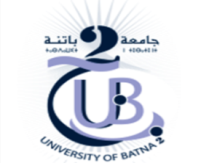 Département de FrançaisFiche d’identification du sujetMémoire de Master 2020-2021Intitulé :………………………………………………………………………………………………………………………………………………………………………………………………………………………………………………………………………………………………………………………………………………………………………………………………………………………………………………………………………………………………Mots-clés :………………………………………………………………………………………………………………………Fesdis, le…………………..Signature de l’encadrantÉtudiant 1Étudiant 2Nom et PrénomNom et PrénomDate et Lieu de naissanceDate et Lieu de naissanceN° d’inscriptionN° d’inscriptionSpécialité Spécialité Nom et prénom de l’encadrant :Nom et prénom de l’encadrant :